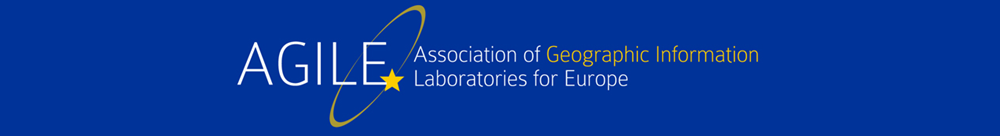 Additional instructions for workshop (13 June 2023) and/or tutorial (15 June 2023) participants Delft, AGILE 2023https://agile-online.org/conference-2023 Workshop/tutorial number - title (and acronym is applicable)additional instruction for workshop / tutorial participants\W1 - How can GI science advance the value of city-level and nationwide Digital Twins?More information about the workshop programme can be found here:
http://www.eurosdr.net/workshops/eurosdragile-2023-workshop-how-can-gi-science-advance-value-city-level-and-nationwide 